Ministers in training fund 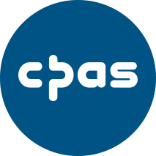 PLEASE READ THESE NOTES CAREFULLY BEFORE COMPLETING THE APPLICATION FORM, AND RETAIN THEM FOR FUTURE REFERENCE.CPAS makes grants from its Ministers in Training Fund to those training for authorised ministry in the Anglican Churches of England, Wales, Scotland and Ireland. The Fund is made up almost entirely of direct giving from evangelical parishes and individuals. Historically, CPAS has given grants for ‘purposes tending to promote true religion in England and Wales consistently with the discipline and order of the Church of England, and with her distinctly Protestant and Evangelical doctrine and principles, as set forth in the Book of Common Prayer and in the Thirty-Nine Articles of Religion.’ (from the Synopsis of CPAS).Therefore, grants are given to those fulfilling three conditions:They are evangelical Anglican Christians. Those applying are asked to signify their agreement with the principles upon which the ministry of CPAS is based (given in the quotation from the Synopsis above) and their full assent to the CPAS Basis of Faith, a contemporary evangelical Anglican statement of doctrine (reproduced on the reverse of this sheet). They have been recommended for training for ordained ministry in the Anglican Church following a Bishops' Advisory Panel (organised by the Ministry Division of the Archbishops’ Council) or national equivalent e.g. Provincial Selection Conference. Applicants must be contemplating parochial or ordained pioneer ministry in the United Kingdom or Ireland for at least three years after ordination. Under certain circumstances, those in Church Army training may also be eligible for a grant. They are in genuine need of financial support. Grants are given to help those who are struggling with daily living expenses (not for books, academic fees, placement or wider travel costs), and those who incur an unexpected expense they are unable to cover (for example a broken washing machine). Completing the Forms Grants are considered three times a year and applications must be submitted by the end of September, January or, (for students who are not in their final year), April. Please give answers as fully as possible to the questions on the application form. Return this in good time so that we can take up references. The budget form needs to be as accurate as possible with a realistic amount for expenditure, given that there may have to be some readjustments to lifestyle when training starts! We do realise that unexpected expenses may occur during training, and exceptional circumstances will be considered sympathetically. If you do not yet have figures from LEA/CFMT/diocese etc. Please do not send the budget form in until these are known. Please note that if details are missing there may be a delay before decisions can be made. On the income side, please give your spouse's income net of tax and National Insurance contributions, if applicable. All grants are given at the discretion of CPAS. We only have a limited amount to award each year so there may be fluctuations in the size of grants year by year. Diocesan guidelines may limit total amounts allowed from charities. Basis of faithIntroductionAs members of the Anglican Communion within the one, holy, catholic and apostolic church we affirm the faith uniquely revealed in the Holy Scriptures and set forth in the catholic creeds, of which faith the Thirty Nine Articles of Religion are a general exposition. Standing in the Reformation tradition we lay especial emphasis on the grace of God – his unmerited mercy – as expressed in the doctrines which follow. God as the source of grace In continuity with the teaching of Holy Scripture and the Christian creeds, we worship one God in three Persons - Father, Son, and Holy Spirit. God has created all things, and us in his own image; all life, truth, holiness, and beauty come from him. His Son Jesus Christ, fully God and fully man, was conceived through the Holy Spirit and born of the Virgin Mary, was crucified, died, rose and ascended to reign in glory. The Bible as the revelation of grace We receive the canonical books of the Old and New Testaments as the wholly reliable revelation and record of God’s grace, given by the Holy Spirit as the true word of God written. The Bible has been given to lead us to salvation, to be the ultimate rule for Christian faith and conduct, and the supreme authority by which the Church must ever reform itself and judge its traditions. The atonement as the work of graceWe believe that Jesus Christ came to save lost sinners. Though sinless, he bore our sins, and their judgment, on the cross, thus accomplishing our salvation. By raising Christ bodily from the dead, God vindicated him as Lord and Saviour and proclaimed his victory. Salvation is in Christ alone. The church as the community of grace We hold that the Church is God’s covenant community, whose members, drawn from every nation, having been justified by grace through faith, inherit the promises made to Abraham and fulfilled in Christ. As a fellowship of the Spirit manifesting his fruit and exercising his gifts, it is called to worship God, grow in grace, and bear witness to him and his Kingdom. God’s Church is one body and must ever strive to discover and experience that unity in truth and love which it has in Christ, especially through its confession of the apostolic faith and in its observance of the dominical Sacraments. The sacraments as the signs of grace We maintain that the Sacraments of Baptism and Holy Communion proclaim the gospel as effective and visible signs of our justification and sanctification, and as true means of God’s grace to those who repent and believe. Baptism is the sign of forgiveness of sin, the gift of the Spirit, new birth to righteousness and entry into the fellowship of the People of God. Holy Communion is the sign of the living, nourishing presence of Christ through his Spirit to his people; the memorial of his one, perfect, completed and all sufficient sacrifice for sin, from whose achievement all may benefit but in whose offering none can share; and an expression of our corporate life of sacrificial thanksgiving and service. Ministry as the stewardship of grace We share, as the People of God, in a royal priesthood common to the whole Church, and in the community of the Suffering Servant. Our mission is the proclamation of the gospel by the preaching of the word, as well as by caring for the needy, challenging evil and promoting justice and a more responsible use of the world’s resources. It is the particular vocation of bishops and presbyters, together with deacons, to build up the body of Christ in truth and love, as pastors, teachers, and servants of the servants of God. Christ returns as the triumph of grace We look forward expectantly to the final manifestation of Christ’s grace and glory when he comes again to raise the dead, judge the world, vindicate his chosen and bring his Kingdom to its eternal fulfilment in the new heaven and the new earth. 27 February 1990 (Adapted from the Anglican Evangelical Assembly’s Basis of Faith).ministers in training fund Grant Application FormPlease complete the form legibly, giving as full details as possible. Please note we are unable to give grants for costs related to placements or wider travel, for books, or academic fees. Our grants focus on helping those facing financial difficulty, where struggling to meet day-to-day living expenses or encountering unexpected costs they cannot afford, such as a broken washing machine, would lead to expenditure exceeding income.The completed forms should be sent to Kirstin Macdonald, kmacdonald@cpas.org.uk. Please complete the form legibly, giving as full details as possible. Please note we are unable to give grants for costs related to placements or wider travel, for books, or academic fees. Our grants focus on helping those facing financial difficulty, where struggling to meet day-to-day living expenses or encountering unexpected costs they cannot afford, such as a broken washing machine, would lead to expenditure exceeding income.The completed forms should be sent to Kirstin Macdonald, kmacdonald@cpas.org.uk. Please complete the form legibly, giving as full details as possible. Please note we are unable to give grants for costs related to placements or wider travel, for books, or academic fees. Our grants focus on helping those facing financial difficulty, where struggling to meet day-to-day living expenses or encountering unexpected costs they cannot afford, such as a broken washing machine, would lead to expenditure exceeding income.The completed forms should be sent to Kirstin Macdonald, kmacdonald@cpas.org.uk. Name:Date of birth:Date of birth:Address:Email:Email:Address:Telephone no:Telephone no:Grants awarded will be paid by BACS, please provide details below. Grants awarded will be paid by BACS, please provide details below. Grants awarded will be paid by BACS, please provide details below. Account name:Account no: Sort Code: Marital status:Date of marriage (if married):Date of marriage (if married):Spouse's name: Spouse's name: Spouse's name: Dependent children (if any) with ages:Dependent children (if any) with ages:Dependent children (if any) with ages:Church attended before training:Church attended before training:Church attended before training:Education and/or occupation(s) since school with dates:Education and/or occupation(s) since school with dates:Education and/or occupation(s) since school with dates:What Christian service have you undertaken? What Christian service have you undertaken? What Christian service have you undertaken? State briefly your motives for being ordained or licensed as a minister in the Anglican Church:State briefly your motives for being ordained or licensed as a minister in the Anglican Church:State briefly your motives for being ordained or licensed as a minister in the Anglican Church:Please state your reason for applying for a grant:Please state your reason for applying for a grant:Please state your reason for applying for a grant:SPONSORING DIOCESESPONSORING DIOCESESPONSORING DIOCESEDate of Bishops’ or Provincial (Welsh) Advisory Panel:Date of Bishops’ or Provincial (Welsh) Advisory Panel:Date of Bishops’ or Provincial (Welsh) Advisory Panel:Outcome of the panel:Outcome of the panel:Outcome of the panel:Theological college/part-time course: Theological college/part-time course: Theological college/part-time course: Date of entry:Date of entry:Date of entry:Course of training:Course of training:Course of training:Expected year of ordination or licensing: Expected year of ordination or licensing: Expected year of ordination or licensing: REFERENCESREFERENCESREFERENCESPlease give the names and addresses of two referees to whom you are well known. They will be asked primarily to supply information concerning your doctrinal views and financial situation. Normally they should include your incumbent and someone who is also aware of your financial circumstances (e.g. your DDO). Please do not give your banker, as the bank is unable to give references to us.Please give the names and addresses of two referees to whom you are well known. They will be asked primarily to supply information concerning your doctrinal views and financial situation. Normally they should include your incumbent and someone who is also aware of your financial circumstances (e.g. your DDO). Please do not give your banker, as the bank is unable to give references to us.Please give the names and addresses of two referees to whom you are well known. They will be asked primarily to supply information concerning your doctrinal views and financial situation. Normally they should include your incumbent and someone who is also aware of your financial circumstances (e.g. your DDO). Please do not give your banker, as the bank is unable to give references to us.Name and address (1): Name and address (1): Name and address (1): Email (1): Email (1): Email (1): Name and address (2): Name and address (2): Name and address (2): Email (2):Email (2):Email (2):Please also complete the budget form and return it to us. State spouse’s income (if any) net of tax and National Insurance contributions. Do keep a copy for your records, in case of any query.Please also complete the budget form and return it to us. State spouse’s income (if any) net of tax and National Insurance contributions. Do keep a copy for your records, in case of any query.Please also complete the budget form and return it to us. State spouse’s income (if any) net of tax and National Insurance contributions. Do keep a copy for your records, in case of any query.In applying for a grant, I declare my agreement with the principles on which CPAS is based, as set out in the notes sent with the forms. I have read the CPAS Basis of Faith and give my full assent to it.In applying for a grant, I declare my agreement with the principles on which CPAS is based, as set out in the notes sent with the forms. I have read the CPAS Basis of Faith and give my full assent to it.In applying for a grant, I declare my agreement with the principles on which CPAS is based, as set out in the notes sent with the forms. I have read the CPAS Basis of Faith and give my full assent to it.Signed: Date: Date: 